Tenant Verification Notarized Landlord StatementCustomer Number:Provided by National Grid)Tenant Contact Phone Number:	 	Please note the following:To obtain service, the following form must be signed by the ownerSignature of owner must be notarized (notaries can be found at most banks & libraries).It is encouraged that you return this form via fax (315-460-9270) or email (SvcAppMgmt@us.ngrid.com).If you are unable to locate a fax machine, you may send the form back via US Mail to the address below.  However, this will delay obtaining service.National Grid300 Erie Boulevard West – C3 Syracuse, NY 13202Attn: Service Application ManagementI, 	, own property at   	(Landlord’s Name – Please Print)	(Address) 	.The primary tenant of record, 	, moved in to this(Tenant’s Name)property on 	.(Date – mm/dd/yyyy)Owner Signature & Date	 	To Be Completed by NotaryBefore me appeared	 	on(Landlord’s Name)this date 	.(Date – mm/dd/yyyy)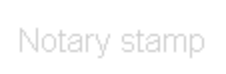 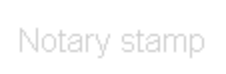 